О внесении изменений в распоряжение Председателя Норильского городского Совета депутатов от 04.08.2021 № 103 «О квалификационных требованиях для замещения должностей муниципальной службы в Норильском городском Совете депутатов»В связи со структурными изменениями в Норильском городском Совете депутатов,1. Внести в распоряжение Председателя Норильского городского Совета депутатов от 04.08.2021 № 103 «О квалификационных требованиях для замещения должностей муниципальной службы в Норильском городском Совете депутатов» (далее – распоряжение) следующие изменения:1.1. Пункт 1.1 распоряжения изложить в следующей редакции:«1.1. Начальник Управления делами (приложение 1);».1.2. Пункт 1.5 распоряжения изложить в следующей редакции:«1.5. Отдел по взаимодействию с общественностью и СМИ Управления делами (приложение 5);».1.3. Приложение 1 к распоряжению изложить в редакции согласно приложению 1 к настоящему распоряжению.1.4. Приложение 2 к распоряжению изложить в редакции согласно приложению 2 к настоящему распоряжению.1.5. Приложение 5 к распоряжению изложить в редакции согласно приложению 3 к настоящему распоряжению.1.6. В пункте 2 распоряжения слова «Консультант отдела обеспечения деятельности Управления делами – пресс-секретарь»,» исключить.2.  Контроль исполнения настоящего распоряжения оставляю за собой.3.  Разместить настоящее распоряжение на официальном сайте муниципального образования город Норильск. 4. Распоряжение вступает в силу со дня подписания.Председатель Городского Совета                                                              А.А. Пестряков                                                                                      Приложение 1                                                                                      к распоряжению Председателя                                                                                      Норильского городского                                                                                      Совета депутатов                                                                                      от 25.07.  2023 № 100                                                                                      Приложение 1                                                                                      к распоряжению Председателя                                                                                      Норильского городского                                                                                      Совета депутатов                                                                                      от 04.08.2021 № 103Квалификационные требования, необходимые для замещения должности муниципальной службы – начальник Управления делами                                                                                       Приложение 2                                                                                      к распоряжению Председателя                                                                                      Норильского городского                                                                                      Совета депутатов                                                                                      от 25.07.2023 № 100                                                                                      Приложение 2                                                                                      к распоряжению Председателя                                                                                      Норильского городского                                                                                      Совета депутатов                                                                                      от 04.08.2021 № 103Квалификационные требования, необходимые для замещения должностей муниципальной службы  в экспертно-правовом отделе                                                                                       Приложение 3                                                                                      к распоряжению Председателя                                                                                      Норильского городского                                                                                      Совета депутатов                                                                                      от 25.07.2023 № 100                                                                                      Приложение 5                                                                                      к распоряжению Председателя                                                                                      Норильского городского                                                                                      Совета депутатов                                                                                      от 04.08.2021 № 103Квалификационные требования,необходимые для замещения должности муниципальной службы в отделе по взаимодействию с общественностью и СМИ Управления делами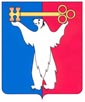 РОССИЙСКАЯ ФЕДЕРАЦИЯКРАСНОЯРСКИЙ КРАЙРОССИЙСКАЯ ФЕДЕРАЦИЯКРАСНОЯРСКИЙ КРАЙРОССИЙСКАЯ ФЕДЕРАЦИЯКРАСНОЯРСКИЙ КРАЙНОРИЛЬСКИЙ ГОРОДСКОЙ СОВЕТ ДЕПУТАТОВНОРИЛЬСКИЙ ГОРОДСКОЙ СОВЕТ ДЕПУТАТОВНОРИЛЬСКИЙ ГОРОДСКОЙ СОВЕТ ДЕПУТАТОВРАСПОРЯЖЕНИЕРАСПОРЯЖЕНИЕРАСПОРЯЖЕНИЕ25.07. 2023 года№ 100г. Норильскг. Норильскг. НорильскКатегория должности/группа должностиНаимено-ваниедолжностиТребованияк профессиональномуобразованию, специальности, направлению подготовки Требование к стажу муниципальной службы или стажу работыпо специальности, направлению подготовкиРуководители/главнаяНачальник Управления делами Высшее образование по направлению (специальности):- «Государственное и муниципальное управление»;- «Юриспруденция»;- «Журналистика»;- «Менеджмент»;- «Управление персоналом»;- «Организация и безопасность дорожного движения».Не менее одного года стажа муниципальной службы или стажа работы по специальности, направлению подготовки Категория должности/группа должностиНаименованиедолжностиТребованияк профессиональномуобразованию, специальности, направлению подготовки Требование к стажу муниципальной службы или стажу работыпо специальности, направлению подготовкиСпециалисты/главнаяНачальник отделаВысшее образование по направлению: «Юриспруденция» (по специальности «Юриспруденция»)Не менее одного года стажа муниципальной службы или стажа работы по специальности, направлению подготовки Специалисты/ведущаяСпециалисты/старшая Консультант-юристКонсультантГлавный специалист Высшее образование по направлению: «Юриспруденция» (по специальности «Юриспруденция»);«Экономика» (по специальностям «Экономическая теория», «Финансы и кредит», «Бухгалтерский учет, анализ и аудит», «Налоги и налогообложение»)- «Юриспруденция» (по специальностям «Юриспруденция», «Правоохранительная деятельность», «Правоведение»); - «Государственное и муниципальное управление»;- «Экономика» (по специальностям «Экономическая теория», «Финансы и кредит», «Бухгалтерский учет, анализ и аудит», «Налоги и налогообложение»).Высшее образование по направлению:- «Юриспруденция» (по специальностям «Юриспруденция», «Правоохранительная деятельность», «Правоведение»); - «Государственное и муниципальное управление»;- «Экономика» (по специальностям «Экономическая теория», «Финансы и кредит», «Бухгалтерский учет, анализ и аудит», «Налоги и налогообложение»).Без предъявления требований к стажуБез предъявления требований к стажуКатегория должности/группа должностиНаименованиедолжностиТребованияк профессиональномуобразованию, специальности, направлению подготовки Требование к стажу муниципальной службы или стажу работыпо специальности, направлению подготовкиСпециалисты/главнаяНачальник отдела Высшее образование по направлению:- «Связи с общественностью»;- «Журналистика»;- «Менеджмент»;- «Государственное и муниципальное управление».Не менее одного года стажа муниципальной службы или стажа работы по специальности, направлению подготовки